Publicado en Barcelona  el 22/06/2018 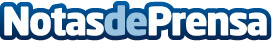 Ostelea: El turismo una oportunidad, la formación una necesidadCon un 14,9% del PIB nacional, los datos continúan mostrando al turismo como un importante sector de la economía española en necesidad de profesionalesDatos de contacto:Eva BuendiaNota de prensa publicada en: https://www.notasdeprensa.es/ostelea-el-turismo-una-oportunidad-la Categorias: Cataluña Turismo http://www.notasdeprensa.es